     Obecní úřad Dřevěnice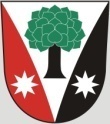 	Dřevěnice 56, 507 13 ŽelezniceVyřizuje:Lukavcová LudmilaDatum: 12.1.2022Naše č.j.: 3/2022/Luk 601 395 386 Mgr. Vrabec, 736 279 726 LukavcováDatové schránky: sska6siEmail: ou.drevenice@tiscali.czInternetové stránky: www.drevenice.orgObec Dřevěnice, Dřevěnice 56, 507 13 ŽelezniceROZHODNUTÍObecní úřad Dřevěnice jako orgán ochrany přírody místně příslušný podle § 11 zákona č. 500/2004 Sb., správní řád, ve znění pozdějších předpisů (dále „správní řád“) a věcně příslušný podle § 76 odst. 1 písm. a) zákona č. 114/1992 Sb., o ochraně přírody a krajiny, ve znění pozdějších předpisů (dále „zákon č. 114/1992 Sb.“), k povolování kácení dřevin podle § 8 odst. 1 zákona č. 114/1992 Sb. a k uložení náhradní výsadby podle § 9 zákona č. 114/1992 Sb. po provedeném řízení podle správního řádu vydávápovolení ke kácenínásledujících dřevin rostoucích mimo les, vše v katastrálním území Dřevěnice, číslo parcely KN 1317, obvod kmene je měřen ve výšce 130 cm nad zemí:3 ks olší, obvod kmene 75 cm, 80 cm a 95 cmKácení uvedených dřevin se povoluje za následujících podmínek:kácení bude provedeno v období do konce března 2022 nebo od října  2022 do konce března 2023,  tj. v období vegetačního klidu;náhradní výsadba stromů byla již provedena na podzim roku 2021 na parcele KN 1208po dobu 5 let od provedení náhradní výsadby bude vysazeným dřevinám zajištěna následná péče spočívající zejména v jejich dostatečné zálivce v období sucha;v případě úhynu dřeviny v období uložené následné péče bude tato uhynulá dřevina za stejných podmínek bezodkladně nahrazena novou dřevinou stejných parametrů.Účastníky řízení podle § 27 odst. 1 písm. a) správního řádu jsou Obec Dřevěnice, Dřevěnice 56 Odůvodnění:Obecní úřad Dřevěnice (dále „úřad“) obdržel dne 10.1.2022 žádost obce Dřevěnice, Dřevěnice 56 o povolení kácení dřevin. Doručením žádosti, tj. dne 10.1.2022, bylo zahájeno správní řízení o povolení kácení dřevin, v rámci kterého úřad ověřil, že předmětná žádost obsahuje veškeré náležitosti stanovené § 4 odst. 1 vyhlášky č. 189/2013 Sb. Úřad současně vymezil okruh účastníků řízení podle § 27 odst. 1 správního řádu, kterými jsou všichni vlastnící pozemku, na němž předmětné dřeviny rostou. Doručením žádosti, tj. dne 10.1.2022, bylo zahájeno správní řízení o povolení kácení dřevin, v rámci kterého úřad ověřil, že předmětná žádost obsahuje veškeré náležitosti stanovené § 4 odst. 1 vyhlášky č. 189/2013 Sb. Úřad současně vymezil okruh účastníků řízení podle § 27 odst. 1 správního řádu, kterými jsou všichni vlastnící pozemku, na němž předmětné dřeviny rostou. Místní šetření bylo provedeno za účasti zástupce obce Dřevěnice dne 11.1.2022. Při místním šetření byla ověřena správnost údajů o dřevinách uvedených v žádosti.  Stromy se naklánějí nad pozemek a plot sousedního vlastníka a při jejich zřícení hrozí poškození soukromého majetku.  Jedna z olší je navíc poškozená chorobou. Obecní úřad Dřevěnice proto souhlasí s pokácením těchto tří stromů.S ohledem na zajištění ochrany volně žijících ptáků, pro které mohou být předmětné dřeviny hnízdním biotopem, úřad omezil dobu kácení na období vegetačního klidu, které je současně i mimohnízdním obdobím.Odstraněním výše uvedených dřevin nedojde k výraznému oslabení ekologicko-stabilizační funkce. Na pozemku je dostatečné množství dalších dřevin, nedojde tedy k významnému úbytku zeleně v lokalitě.Úřad současně upozorňuje:že kácení dřevin je možno provést až po nabytí právní moci tohoto rozhodnutí, tj. po marném uplynutí odvolací lhůty všech účastníků řízení, resp. poté, co se všichni účastníci řízení vzdají práva podat odvolání;při kácení stromů musí být dodrženy zásady bezpečnosti prácePoučení:Proti tomuto rozhodnutí lze v souladu s ust. § 81 a následujících správního řádu lze ve lhůtě do 15 dnů ode dne jeho doručení podat odvolání ke Krajskému úřadu Královéhradeckého kraje, a to podáním učiněným u Obecního úřadu Dřevěnice.                Mgr. Vrabec Dušan starosta obce Dřevěnice